ГОСТ 14192-96МЕЖГОСУДАРСТВЕННЫЙ СТАНДАРТМАРКИРОВКА ГРУЗОВМЕЖГОСУДАРСТВЕННЫЙ СОВЕТ 
ПО СТАНДАРТИЗАЦИИ, МЕТРОЛОГИИ И СЕРТИФИКАЦИИМинскПредисловие1 РАЗРАБОТАН Научно-исследовательским экспериментально-конструкторским институтом тары и упаковки (НИЭКИТУ), МТК 223 «Упаковка»ВНЕСЕН Госстандартом России2 ПРИНЯТ Межгосударственным Советом по стандартизации, метрологии и сертификации (протокол № 10 от 4 октября .)За принятие проголосовали:3 Постановлением Государственного комитета Российской Федерации по стандартизации, метрологии и сертификации от 18 июня . № 219 межгосударственный стандарт ГОСТ 14192-96 введен непосредственно в качестве государственного стандарта Российской Федерации с 1 января .4 ВЗАМЕН ГОСТ 14192-77Содержание1 Область применения2 Нормативная ссылка3 Содержание маркировки4 Манипуляционные знаки5 Место и способ нанесения транспортной маркировки6 Размеры маркировочных ярлыков, манипуляционных знаков и надписей7 Дополнительные требования к маркировке грузов, поставляемых на экспорт8 Маркировка, характеризующая транспортную таруПриложение А Порядок расположения транспортной маркировкиПриложение Б Расположение маркировочных ярлыковПриложение В Размеры манипуляционных знаков и их деталейПриложение Г Рекомендуемые очертания шрифта для нанесения маркировкиПриложение Д Примеры расположения маркировки на грузах, поставляемых на экспортГОСТ 14192-96МЕЖГОСУДАРСТВЕННЫЙ СТАНДАРТМАРКИРОВКА ГРУЗОВMarking of cargoesДата введения 1998-01-011 ОБЛАСТЬ ПРИМЕНЕНИЯНастоящий стандарт устанавливает общие правила маркировки грузов, в том числе поставляемых на экспорт, и предназначен для разработки нормативного документа на конкретные виды продукции.Маркировка опасных грузов должна соответствовать требованиям ГОСТ 19433.Стандарт не распространяется на маркировку, содержащую данные об упакованной продукции, требования к которой должны устанавливаться в нормативном документе на конкретные виды продукции, а также не распространяется на маркировку грузов, отправляемых специализированными транспортными средствами, почтовыми посылками, насыпью или навалом в транспортных средствах.(Измененная редакция. Изм. № 1)2 НОРМАТИВНЫЕ ССЫЛКИВ настоящем стандарте использованы ссылки на следующие стандарты:ГОСТ 9481-76 Ящики из гофрированного картона для химических нитей. Технические условияГОСТ 19433-88 Грузы опасные. Классификация и маркировкаГОСТ 26319-84 Грузы опасные. Упаковка(Измененная редакция. Изм. № 1)3 СОДЕРЖАНИЕ МАРКИРОВКИ3.1 Транспортная маркировка должна содержать манипуляционные знаки, основные, дополнительные и информационные надписи.3.2 Манипуляционные знаки - изображения, указывающие на способы обращения с грузом,3.3 Основные надписи должны содержать:полное или условное зарегистрированное в установленном порядке наименование грузополучателя;наименование пункта назначения с указанием, при необходимости, станции или порта перегрузки. Если пунктом назначения является железнодорожная станция (порт), должно быть указано полное наименование станции (порта) и сокращенное наименование дороги (пароходства) назначения;количество грузовых мест в партии и порядковый номер места внутри партии указывают дробью: в числителе - порядковый номер места в партии, в знаменателе - количество мест в партии.Количество грузовых мест и порядковый номер места следует указывать при перевозке следующих грузов:разнородных или разносортных грузов в однотипной таре (например, разные сорта хлопка в кипах);однородных грузов в разнотипной таре;однородных грузов, когда недопустимо смешение сортов в партии;комплектов оборудования;грузов в одном вагоне мелкими отправками.(Измененная редакция. Изм. № 1)3.4 Дополнительные надписи должны содержать:полное или условное зарегистрированное в установленном порядке наименование грузоотправителя;наименование пункта отправления с указанием железнодорожной станции отправления и сокращенное наименование дороги отправления;надписи транспортных организаций (содержание надписей и порядок нанесения устанавливаются правилами транспортных министерств).3.5 Информационные надписи должны содержать:массы брутто и нетто грузового места в килограммах. Допускается вместо массы нетто указывать количество изделий в штуках, а также не наносить массу брутто и нетто или количество изделий в штуках, если они указаны в маркировке, характеризующей упакованную продукцию;габаритные размеры грузового места в сантиметрах (длина, ширина и высока или диаметр и высота).Габаритные размеры не указывают, если ни один из габаритных размеров не превышает  при транспортировании груза па открытом подвижном составе,  - в крытом и  при транспортировании воздушным транспортом.3.6 При перевозке грузов транспортными пакетами на каждом из них должны быть нанесены основные, дополнительные и информационные надписи. При этом вместо порядкового номера места и количества грузовых мест в партии наносят:в числителе - общее количество пакетов в партии;в знаменателе - количество грузовых мест в пакете, в скобках порядковый номер пакета, например:  (2).Основные, дополнительные и информационные надписи (кроме массы брутто и нетто) не наносят на отдельные грузовые места, из которых сформирован пакет.На пакетах, сформированных из грузов, перевозимых без упаковки, необходимость нанесения общего количества пакетов в партии, количества грузовых мест в пакете и порядкового номера пакета устанавливают в нормативном документе на конкретные виды продукции.(Измененная редакция. Изм. № 1)4 МАНИПУЛЯЦИОННЫЕ ЗНАКИ4.1 Изображение, наименование и назначение манипуляционных знаков должны соответствовать указанным в таблице 1.4.2 Допускается применять предупредительные надписи, если невозможно выразить манипуляционными знаками способ обращения с грузом.Таблица 1(Измененная редакция. Изм. № 1)4.3 В рекомендуемое обозначение манипуляционного знака входит номер (номера) знака или наименование знака по таблице I и обозначение настоящего стандарта. Пример: 2 ГОСТ 14192; «Беречь от солнечных лучей» ГОСТ 14192.(Измененная редакция. Изм. № 1)5 МЕСТО И СПОСОБ НАНЕСЕНИЯ ТРАНСПОРТНОЙ МАРКИРОВКИ5.1 Порядок расположения транспортной маркировки приведен в приложении А.Транспортная маркировка (основные, дополнительные, информационные надписи и манипуляционные знаки) должна быть нанесена на бумажные, картонные, фанерные, металлические и другие ярлыки, или непосредственно на тару.(Измененная редакция. Изм. № 1)5.2 При транспортировании грузов на открытом подвижном составе, в смешанном железнодорожно-водном сообщении или водным транспортом, а также мелкими и малотоннажными отправками при хранении груза более одного года маркировка должна быть нанесена непосредственно на тару или ярлыки, которые должны быть прочно прикреплены и защищены или изготовлены из материалов, обеспечивающих сохранность маркировки.5.3 Основные, дополнительные и информационные надписи располагают:на ящиках - на одной из боковых сторон. Для решетчатых ящиков и ящиков, имеющих наружные планки, должна быть обеспечена возможность размещения маркировки (прикрепление планок, закрытие просветов между дощечками и др.). При транспортировании в открытом железнодорожном подвижном составе малотоннажными и мелкими отправками грузов, на которые нанесен знак, имеющий значение «Верх», транспортная маркировка (кроме наименования грузоотправителя и пункта отправления) должна быть нанесена дополнительно на верхней стороне (крышке) упаковки;на бочках и барабанах - на одном из днищ. Допускается наносить маркировку на корпусе;на мешках - в верхней части у шва;на тюках - на одной из боковых поверхностей;на кипах - на торцовой поверхности. Допускается наносить маркировку на боковую поверхность;на других видах тары и грузах, не упакованных в транспортную тару, - в наиболее удобных хорошо просматриваемых местах.При нанесении маркировки непосредственно на тару (5.2), если размеры и конструкция тары не позволяют разместить необходимую маркировку на боковой стенке, допускается располагать маркировку на боковой, торцовой стенках и (или) на крышке.Примеры расположения маркировки приведены в приложении Б.5.4 Допускается на неупакованные изделия наносить маркировку непосредственно на изделие.5.5 Манипуляционные знаки (предупредительные надписи) наносят на каждое грузовое место в левом верхнем углу на двух соседних стенках тары (см. приложении Б и Д).На бочках и барабанах знаки располагают на одном из днищ или на корпусах; на мешках - на одной из сторон.5.5.1 Знак № 9 наносят непосредственно на тару с двух противоположных сторон. Допускается на неупакованные грузы наносить знак № 9 на ярлыки или непосредственно на груз.5.5.2 Знак № 12 наносят на соседние боковую и торцовую поверхности упаковки на месте проекции фактического центра тяжести груза на эти поверхности.На грузы, транспортируемые на открытом подвижном составе, знак № 12 дополнительно наносят на верхней и нижней сторонах упаковки.(Измененная редакция. Изм. № 1)5.6 На пакеты, сформированные без поддонов или на четырехзаходных поддонах, маркировку наносят на соседние боковую и торцовую поверхности.На пакеты, сформированные на двухзаходных поддонах, маркировку наносят на двух захватных сторонах.5.7 Маркировку наносят типографским, литографским, электролитическим способами, окраской по трафарету, штемпелеванием, штампованием, выжиганием, продавливанием, печатанием на машинке, маркировочными машинами.Допускается на ярлыках четко и разборчиво наносить наименование грузополучателя и пункта назначения, а также на ярлыках и непосредственно на таре - количество грузовых мест и порядковый номер места в партии от руки при условии обеспечения сохранности надписей до получателя.5.8 Ярлыки прикрепляют к упаковке (грузу) клеем, болтами, шурупами, проволокой, шпагатом и другими материалами, обеспечивающими сохранность груза и маркировки.5.9 Краска, применяемая для маркировки, не должна быть липкой и стираемой, при необходимости краска должна быть водостойкой, светостойкой, солестойкой и стойкой к воздействию тропического климата, высоких и низких температур.5.10 Манипуляционные знаки и надписи должны быть темного цвета на светлых поверхностях и светлого на темных.Знак № 1 допускается выполнять красного цвета на светлом фоне при транспортировании груза по железной дороге.Знак № 6 выполняют голубым цветом на светлом фоне.Знак № 13 выполняют красным цветом.Допускается на знаке № 3 не указывать символ дождевых капель.Допускается наносить манипуляционные знаки с просветами.5.11 Необходимость нанесения манипуляционных знаков должна быть установлена в стандартах или других нормативных документах на продукцию.(Измененная редакция. Изм. № 1).5.12 Транспортная маркировка (основные, дополнительные и информационные надписи и манипуляционные знаки) должна быть нанесена на каждое грузовое место.Допускается наносить основные, дополнительные и информационные надписи (кроме массы брутто и нетто) не на всех грузовых местах, но не менее чем на четырех при перевозке однородных грузов в прямом железнодорожном сообщении повагонными отправками.Допускается не наносить основные, дополнительные и информационные надписи (кроме массы брутто и нетто) при перевозке грузов автомобильным транспортом и в универсальных контейнерах, кроме автомобилей и контейнеров, загружаемых мелкими отправками.(Измененная редакция. Изм. № 1)6 РАЗМЕРЫ МАРКИРОВОЧНЫХ ЯРЛЫКОВ, МАНИПУЛЯЦИОННЫХ ЗНАКОВ И НАДПИСЕЙ6.1 Площадь маркировочного ярлыка для нанесения основных, дополнительных и информационных надписей должна быть не менее 60 см2. Рекомендуемое соотношение сторон 2  3.6.2 Рекомендуемые размеры ярлыков для нанесения манипуляционных знаков указаны в таблице 2.Таблица 2В миллиметрах6.3 Допускается увеличивать размеры ярлыка при совмещении на одном ярлыке нескольких манипуляционных знаков или надписей транспортной маркировки и манипуляционных знаков.6.4 На ярлыках, изготовленных типографским способом, знак должен быть на расстоянии не менее  от края ярлыка.6.5 Рекомендуемые размеры манипуляционных знаков и их деталей, наносимых на ярлыки, непосредственно на тару или изделие, приведены в приложении В.6.6 Рекомендуемые высоты шрифта для нанесения маркировочных надписей: 3, 6, 8, 10, 15, 30, 50 и .Шрифты высотой 3 и  не допускается применять при нанесении надписей непосредственно на тару.6.7 Рекомендуемая высота шрифта для основных надписей, а также надписей транспортных организаций, наносимых непосредственно на тару: - при длине или ширине грузового места до  включ.; - при длине или ширине грузового места свыше 0,5 до  включ.; - при длине или ширине грузового места свыше .6.8 Рекомендуемая высота шрифта для дополнительных и информационных надписей, наносимых непосредственно на тару: - при длине или ширине грузового места до  включ.; - при длине или ширине грузового места свыше 0,5 до  включ.; - при длине или ширине грузового места свыше .6.9 При невозможности размещения транспортной маркировки непосредственно на упаковке допускается уменьшать высоту надписей и размеры знака на 1-2 градации.6.10 Шрифт для нанесения маркировки указан в приложении Г.(Измененная редакция. Изм. № 1).7 ДОПОЛНИТЕЛЬНЫЕ ТРЕБОВАНИЯ К МАРКИРОВКЕ ГРУЗОВ, ПОСТАВЛЯЕМЫХ НА ЭКСПОРТ7.1 Транспортная маркировка грузов, поставляемых на экспорт, должна соответствовать указанной в 7.2-7.4 с дополнениями или изменениями, установленными в заказе-наряде внешнеторгового объединения.(Измененная редакция. Изм. № 1).7.2 Основные надписи:номер контракта и (или) номер заказа иностранного покупателя;номер заказа-наряда;номер грузового места - указывается дробью, в числителе - порядковый номер места в партии; в знаменателе - количество мест в партии;полное наименование или условное обозначение иностранного грузополучателя;наименование пункта назначения с указанием станции или порта перегрузки;страна назначения груза *;станция и дорога назначения груза *;товарные знаки и марки грузоотправителя *.7.3 Дополнительные надписи:наименование экспортирующей организации - полное или условное;пункт отправления груза;станция и дорога отправления.7.4 Информационные надписи:габаритные размеры грузового места в сантиметрах;массы нетто и брутто в килограммах;объем грузового места в кубических метрах;надписи «Экспорт», «Страна-изготовитель и (или) поставщик». Не указывают габаритные размеры и объем грузового места при длине, ширине или диаметре до .7.5 При транспортировании грузов па открытом подвижном составе, в смешанном железнодорожно-водном сообщении или водным транспортом, а также при мелких отправках грузов маркировку наносят непосредственно на упаковку (тару), изделие или ярлыки, которые должны быть прочно прикреплены и защищены или изготовлены из материалов, обеспечивающих сохранность надписей при транспортировании и хранении.(Измененная редакция. Изм. № 1).7.6 Транспортную маркировку наносят на каждое грузовое место.При транспортировании грузов в прямом железнодорожном сообщении повагонными отправками основные и дополнительные надписи наносят не на каждое грузовое место, но не менее чем на десять мест.При транспортировании грузов автомобильным транспортом и в универсальных контейнерах, кроме автомобилей и контейнеров, загружаемых мелкими отправками, основные и дополнительные надписи не наносят.7.7 При транспортировании водным транспортом грузов массой свыше  дополнительно наносят массу брутто груза в верхнем правом углу на всех четырех сторонах ящика на расстоянии не более  от верхней кромки.7.8 Знаки № 1 и 11 наносят в левом верхнем углу с четырех сторон._________* Необходимость нанесения этих надписей предусматривается в заказе-наряде или других нормативных актах внешнеторгового объединения.7.9 Знак № 12 наносят на шесть сторон упаковки на месте проекции фактического центра тяжести груза.Если форма и размеры упаковки не позволяют нанести знак № 12 на шесть сторон упаковки, допускается наносить знак на меньшее количество сторон, но не менее двух.7.10 Транспортную маркировку наносят на русском языке и иностранном, указанном в заказе-наряде внешнеторгового объединения (см. пример в приложении Д). При длине или ширине тары до  допускается маркировку наносить на одной из сторон на языке, указанном в заказе-наряде.7.11 На ящиках или другой таре, имеющей форму параллелепипеда, маркировку наносят на торцовую и боковую стенки.На грузовых местах, имеющих форму цилиндра, маркировку наносят на основаниях.Если размеры и конструкция тары не позволяют разместить необходимую маркировку на боковой и торцовой стенках, то маркировку располагают на торцовой и боковой стенках и на крышке.8 МАРКИРОВКА, ХАРАКТЕРИЗУЮЩАЯ ТРАНСПОРТНУЮ ТАРУ8.1 Содержание маркировки, характеризующей тару:товарный знак и (или) наименование предприятия-изготовителя;номер тары по нормативному документу;обозначение нормативного документа;На многооборотную тару должна быть нанесена надпись «Многооборотная».(Измененная редакция. Изм. № 1).8.2 Маркировка, характеризующая тару, кроме мешков, наносится на тару ее изготовителем. Маркировку, характеризующую мешки, указывают на кипах или пачках, в которые упакованы мешки.Допускается наносить маркировку, характеризующую тару, на ярлыки.8.3 Маркировку, характеризующую тару, наносят:на ящики - в левом верхнем углу торцовой стенки, свободной от маркировки, характеризующей груз;на ящиках с обечайкой - на боковой стенке ящика;на бочках и барабанах - на одном из днищ, свободном от маркировки, характеризующей груз; допускается наносить маркировку на корпусе;на баллонах - на дне.Место нанесения на канистрах, флягах и других видах транспортной тары устанавливают в нормативном документе на эти виды тары.(Измененная редакция. Изм. № 1).8.4 Способы нанесения маркировки тары:деревянной - окраской по трафарету, штемпелеванием, выжиганием;картонной - типографским способом, штемпелеванием;металлической - окраской по трафарету, выдавливанием;пластмассовой - маркировка выполняется на пресс-форме.Маркировка, характеризующая тару, может наноситься специальными маркировочными машинами.8.5 Высоту шрифта для нанесения маркировки, характеризующей тару, выбирают по 6.6.8.6. На транспортную тару, предназначенную для упаковывания, транспортирования и хранения опасных грузов, должна быть нанесена маркировка по ГОСТ 26319.(Измененная редакция. Изм. № 1).ПРИЛОЖЕНИЕ А(Обязательное)ПОРЯДОК РАСПОЛОЖЕНИЯ ТРАНСПОРТНОЙ МАРКИРОВКИ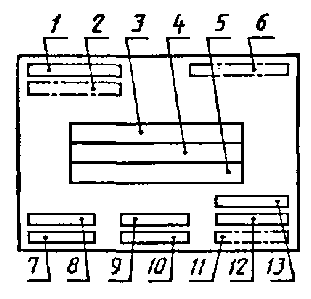  - обязательные надписи;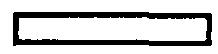  - допускаемые надписи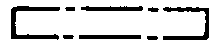 1 - манипуляционные знаки (предупредительные надписи); 2 - допускаемые предупредительные надписи (см. 4.2); 3 - количество мест в партии, порядковый номер внутри партии; 4 - наименование грузополучателя и пункта назначения; 5 - наименование пункта перегрузки; 6- надписи транспортных организаций; 7 - объем грузового места *; 8 - габаритные размеры грузового места; 9 - масса брутто; 10 - масса нетто: 11 - страна-изготовитель и (или) поставщик; 12 - наименование пункта отправления; 13 - наименование грузоотправителя(Измененная редакция. Изм. № 1).ПРИЛОЖЕНИЕ Б(Справочное)РАСПОЛОЖЕНИЕ МАРКИРОВОЧНЫХ ЯРЛЫКОВ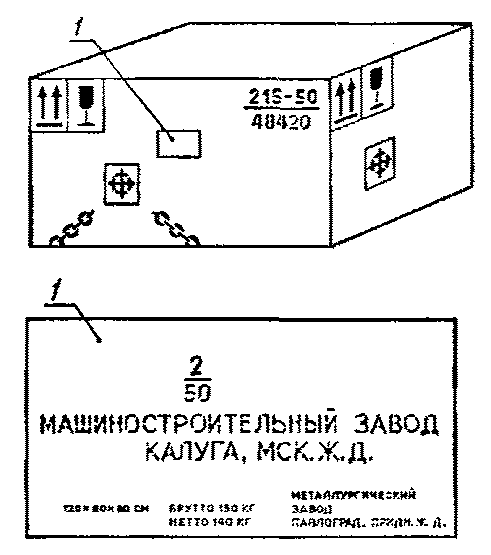 Рисунок Б. 1____________* Для грузов, предназначенных для экспорта.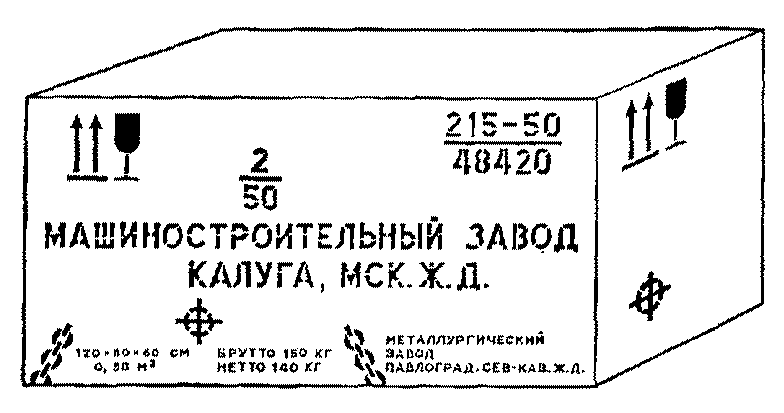 Рисунок Б.2РАСПОЛОЖЕНИЕ МАРКИРОВКИ ПА ТРАНСПОРТНОМ ПАКЕТЕ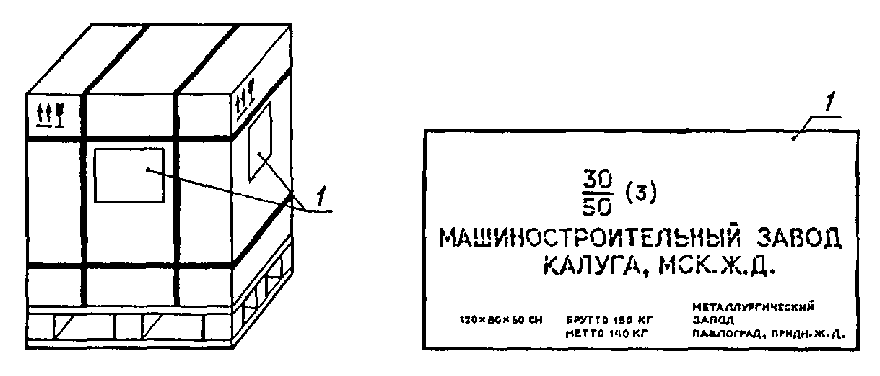 Рисунок Б.3ПРИЛОЖЕНИЕ В(рекомендуемое)РАЗМЕРЫ МАНИПУЛЯЦИОННЫХ ЗНАКОВ И ИХ ДЕТАЛЕЙРазмеры знаков и их деталей, приведенные в таблицах В.1-В.23 и рисунках В.1-В.23, установлены в соответствии с размерами ярлыков, указанными в таблице 2 настоящего стандарта.Хрупкое. Осторожно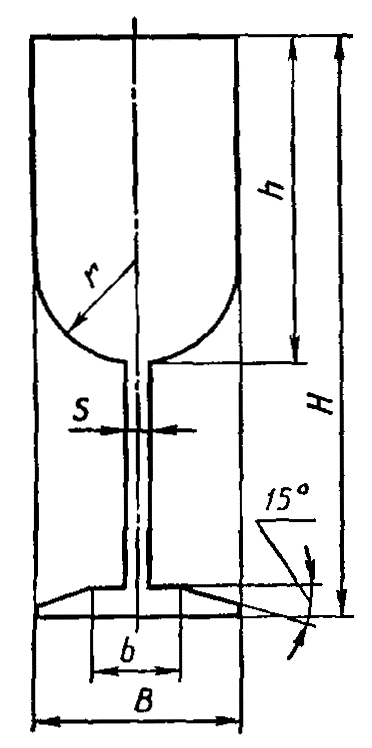 Рисунок В.1Таблица В.1В миллиметрах(Измененная редакция. Изм. № 1).Беречь от солнечных лучей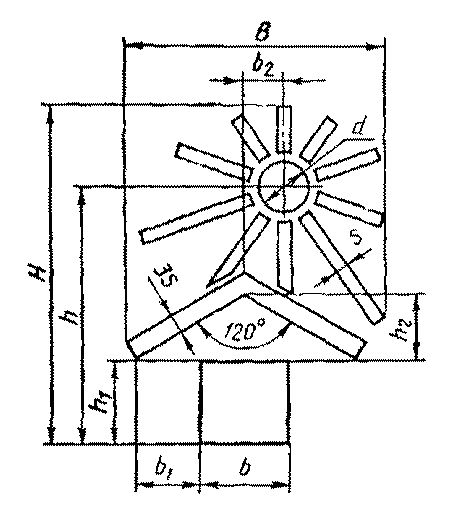 Рисунок В.2Таблица В.2В миллиметрах(Измененная редакция. Изм. № 1).Беречь от влаги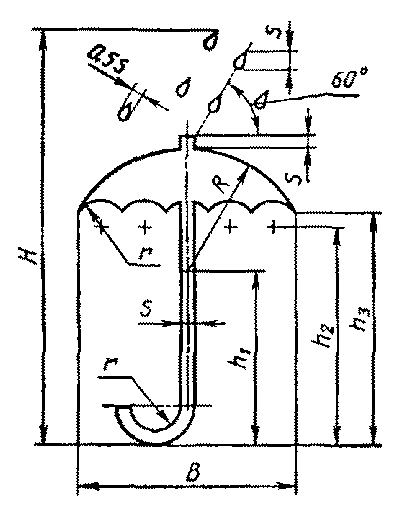 Рисунок В.3Таблица В.3В миллиметрахОграничение температуры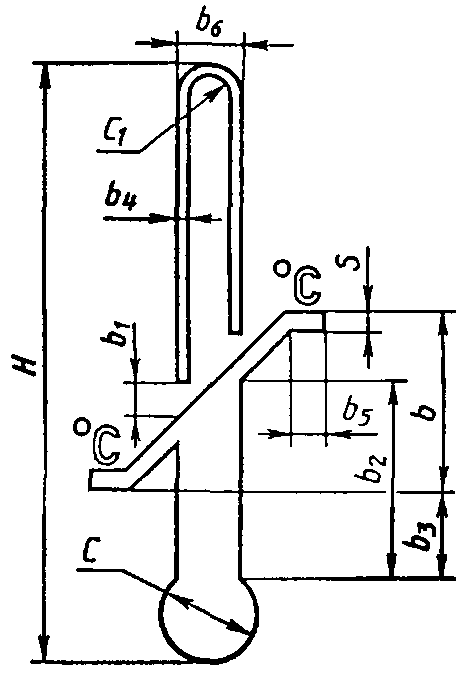 Рисунок В.4Таблица В.4В миллиметрах(Измененная редакция. Изм. № 1).Беречь от излучения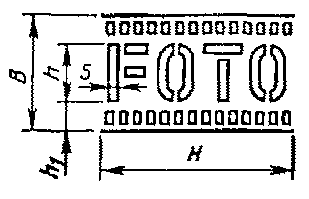 Рисунок В.5Таблица В.5В миллиметрахСкоропортящийся груз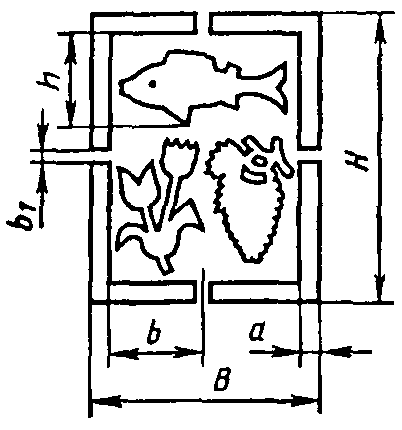 Рисунок В.6Таблица В.6В миллиметрахГерметичная упаковка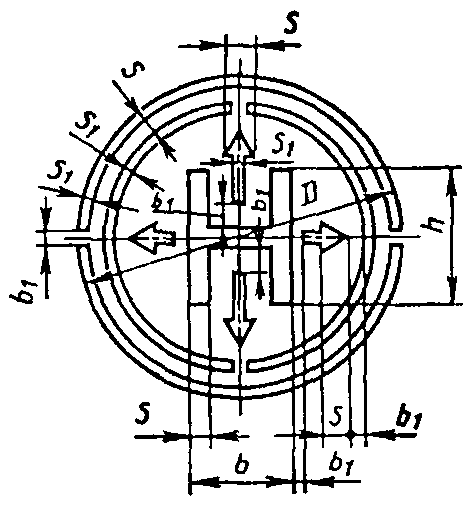 Рисунок В.7Таблица В.7В миллиметрахКрюками не брать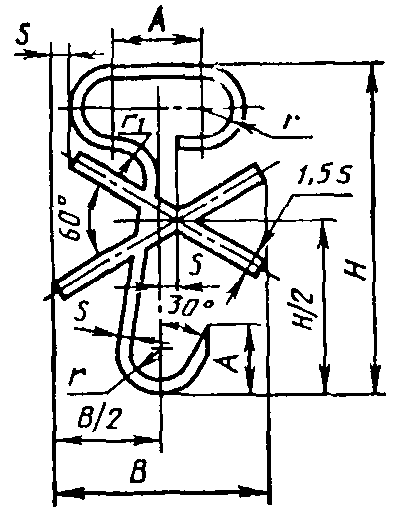 Рисунок В.8Таблица В.8В миллиметрахМесто строповки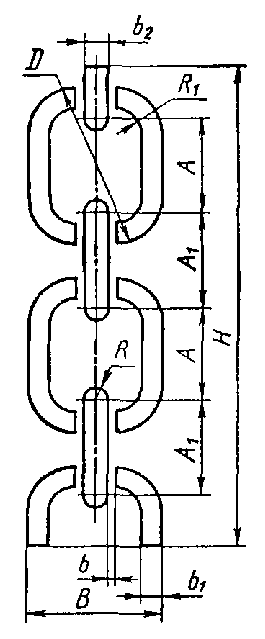 Рисунок В.9Таблица В.9В миллиметрахЗдесь поднимать тележкой запрещается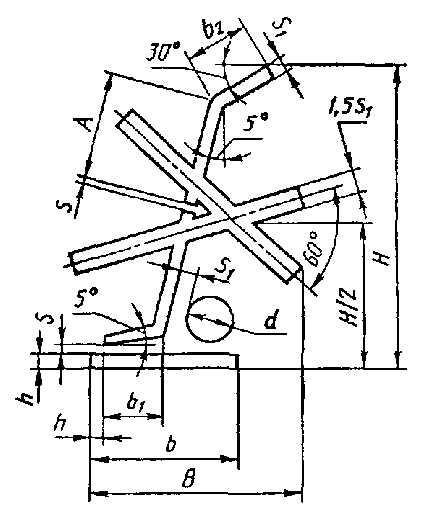 Рисунок В.10Таблица В.10В миллиметрах(Измененная редакция. Изм. № 1).Верх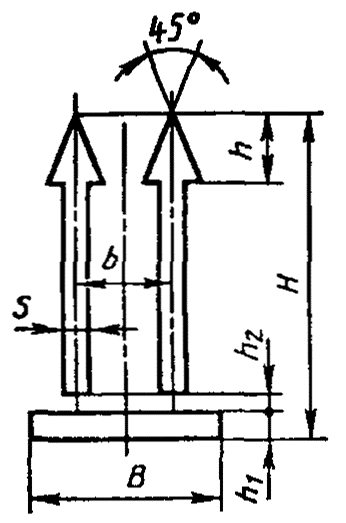 Рисунок В.11Таблица В.11В миллиметрахЦентр тяжести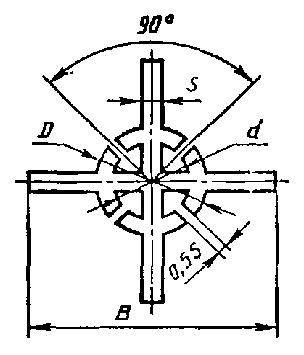 Рисунок В.12Таблица В.12В миллиметрахТропическая упаковка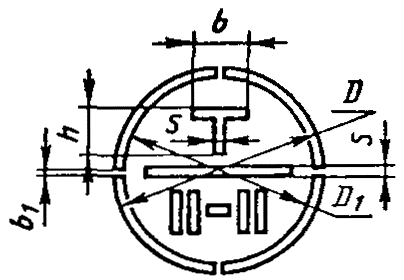 Рисунок В.13Таблица В.13В миллиметрах(Измененная редакция. Изм. № 1).Штабелирование запрещается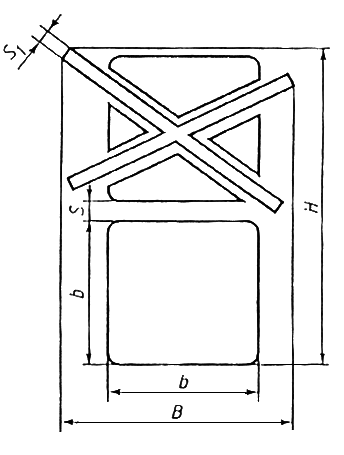 Рисунок В.14Таблица В.14В миллиметрах(Измененная редакция. Изм. № 1).Поднимать непосредственно за груз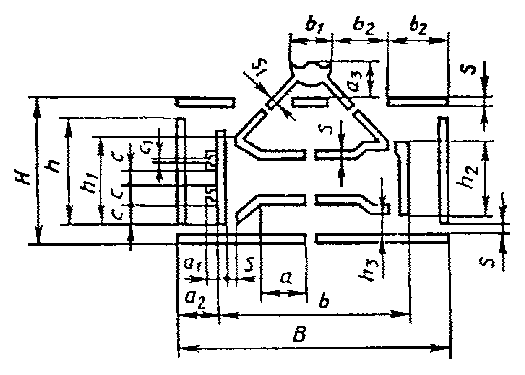 Рисунок В.15Таблица В.15В миллиметрахОткрывать здесь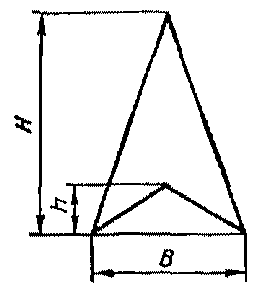 Рисунок В.16Таблица В.16В миллиметрахЗащищать от радиоактивных источников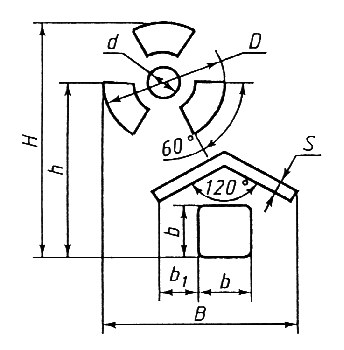 Рисунок В.17Таблица В.17В миллиметрах(Измененная редакция. Изм. № 1).Не катить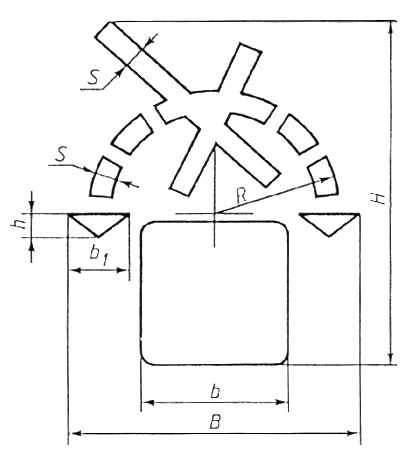 Рисунок В.18Таблица В.18В миллиметрах(Измененная редакция. Изм. № 1).Штабелирование ограничено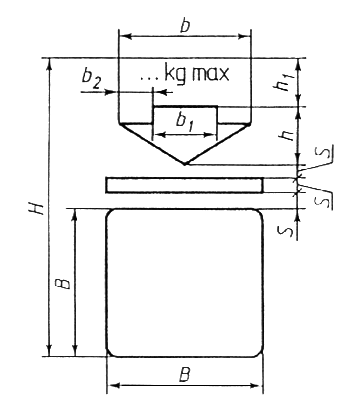 Рисунок В.19Таблица В.19В миллиметрах(Измененная редакция. Изм. № 1).Зажимать здесь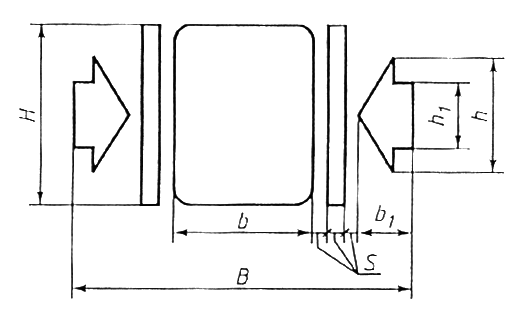 Рисунок В.20Таблица В.20В миллиметрах(Измененная редакция. Изм. № 1).Не зажимать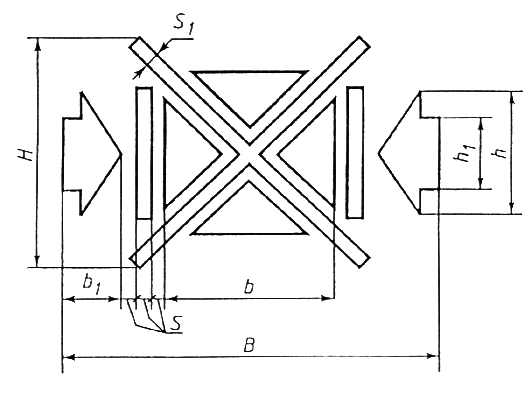 Рисунок В.21Таблица В.21В миллиметрах(Введен дополнительно. Изм. № 1).Предел по количеству ярусов в штабеле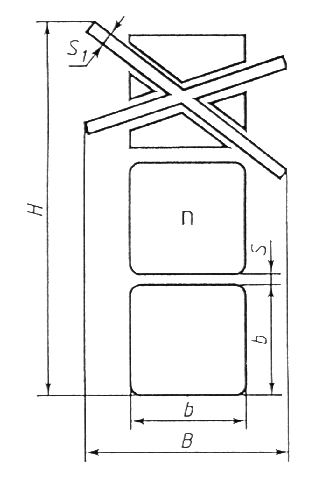 Рисунок В.22Таблица В.22В миллиметрах(Введен дополнительно. Изм. № 1).Вилочные погрузчики не использовать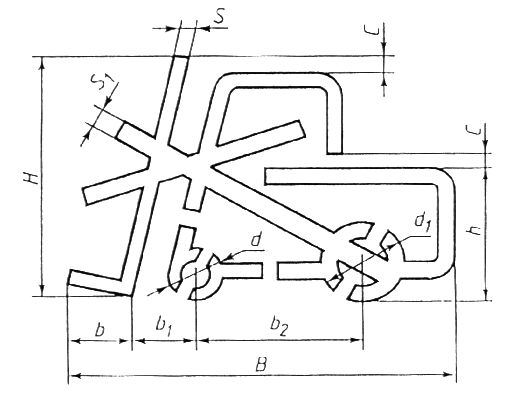 Рисунок В.23Таблица В.23В миллиметрах(Введен дополнительно. Изм. № 1).ПРИЛОЖЕНИЕ Г(рекомендуемое)РЕКОМЕНДУЕМЫЕ ОЧЕРТАНИЯ ШРИФТА ДЛЯ НАНЕСЕНИЯ МАРКИРОВКИ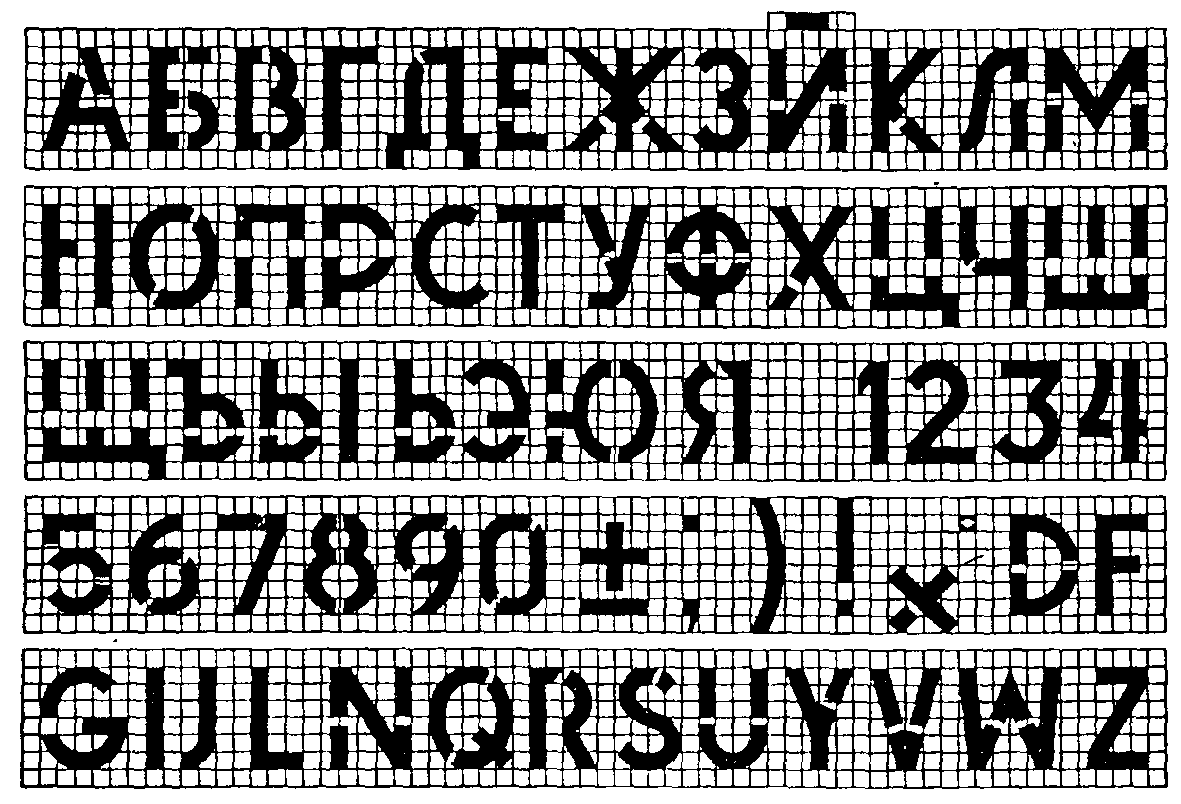 Рисунок Г.1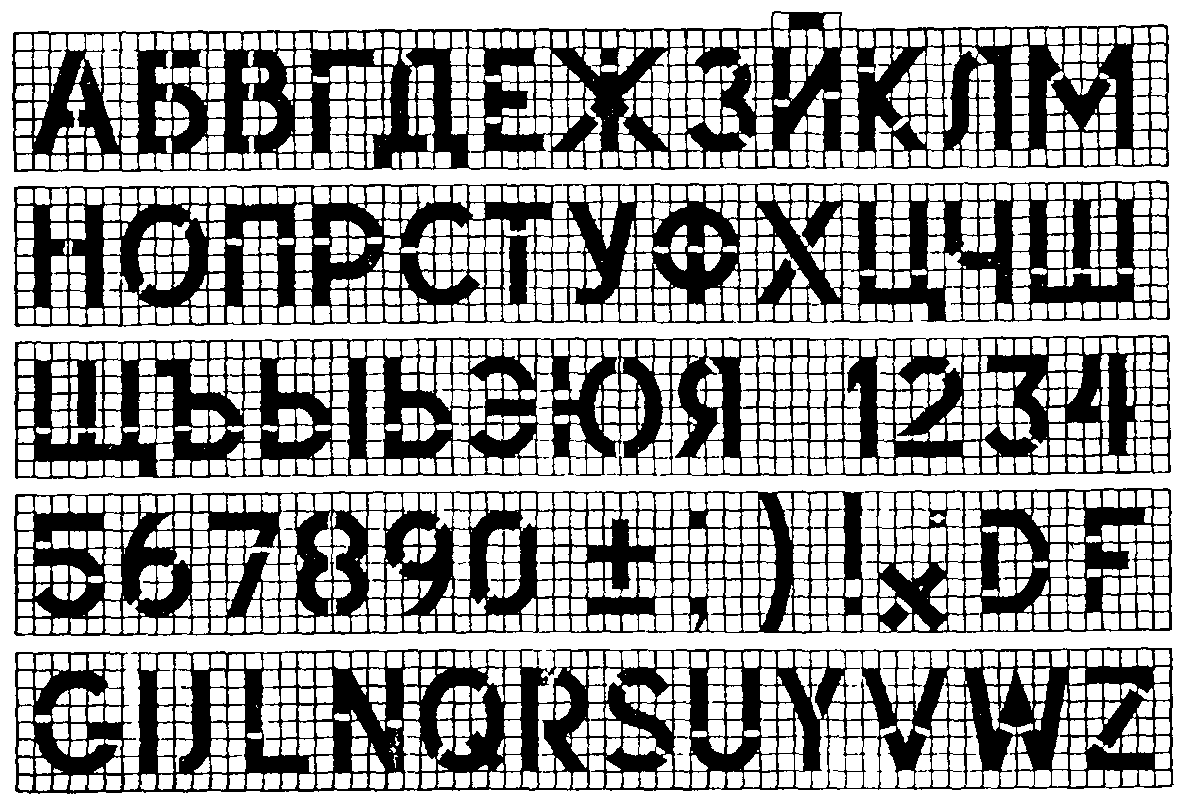 Рисунок Г.2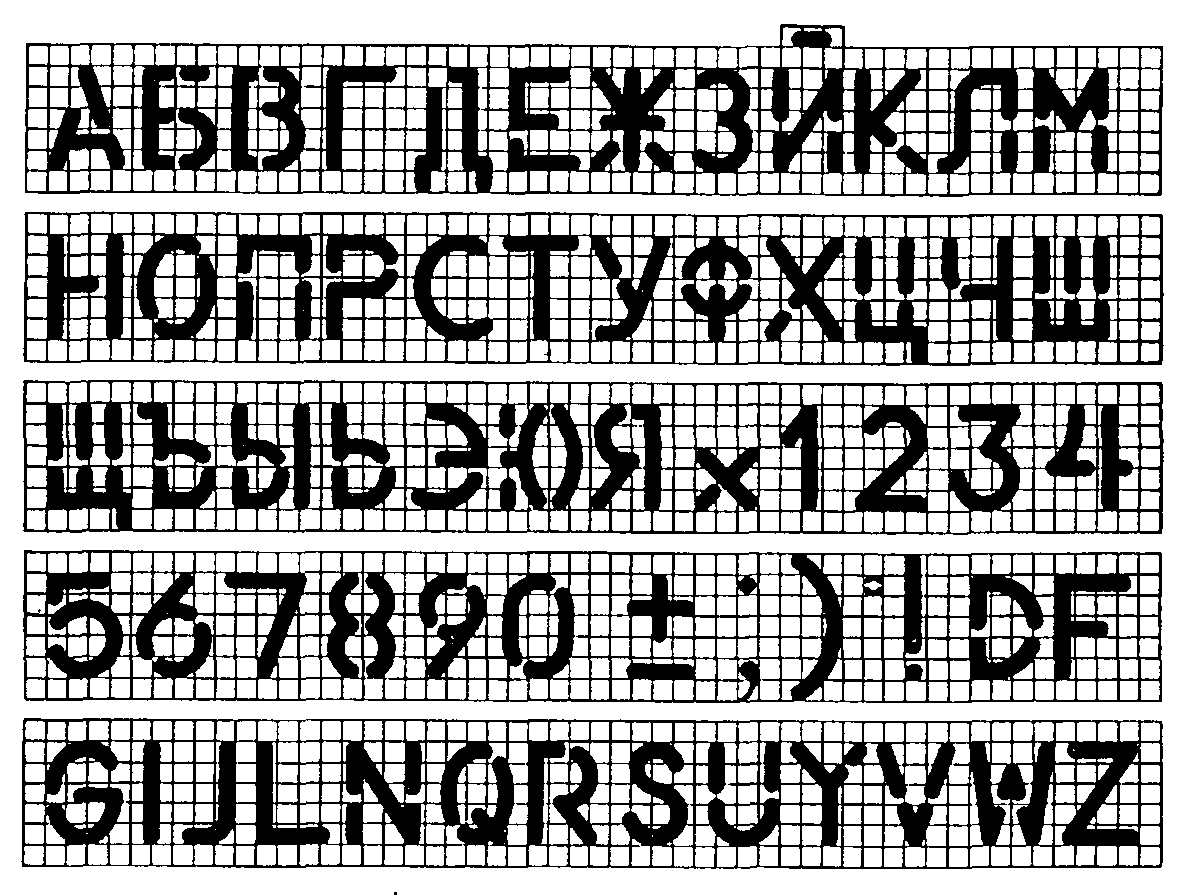 Рисунок Г.3ПРИЛОЖЕНИЕ Д(справочное)ПРИМЕРЫ РАСПОЛОЖЕНИЯ МАРКИРОВКИ НА ГРУЗАХ, 
ПОСТАВЛЯЕМЫХ НА ЭКСПОРТ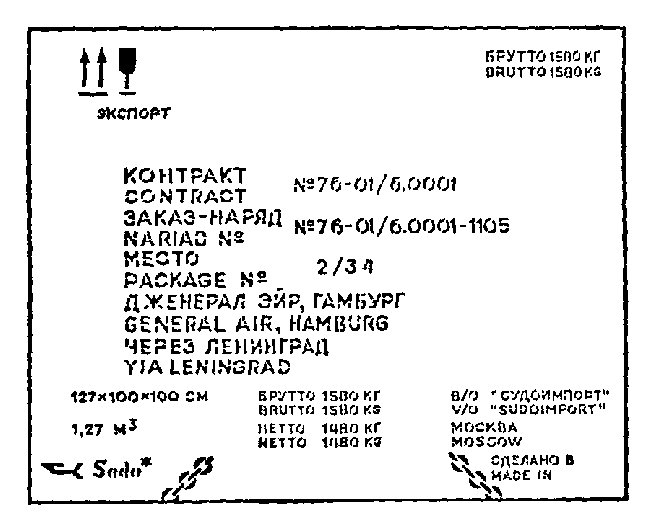 __________* Товарный знак объединения и место его расположения на таре или ярлыке.Ключевые слова: маркировка, знаки манипуляционные, ярлыки, размеры, надписи, содержаниеНаименование государстваНаименование национального органа по сертификацииАзербайджанская РеспубликаАзгосстандартРеспублика АрменияАрмгосстандартРеспублика БелоруссияГосстандарт БелоруссииРеспублика КазахстанГосстандарт Республики КазахстанКиргизская РеспубликаКиргизстандартРеспублика МолдоваМолдовастандартРоссийская ФедерацияГосстандарт РоссииРеспублика ТаджикистанТакжикгосстандартТуркменистанГлавная государственная инспекция ТуркменистанаРеспублика УзбекистанУзгосстандартУкраинаГосстандарт УкраиныНомер и наименование знакаИзображение знакаНазначение знака1 Хрупкое. 
Осторожно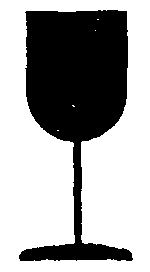 Пример расположения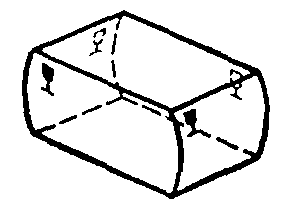 Хрупкость груза. 
Осторожное обращение с грузом2 Беречь от солнечных лучей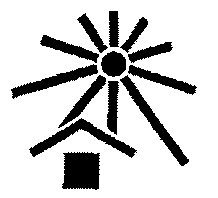 Груз следует защищать от солнечных лучей*3 Беречь от влаги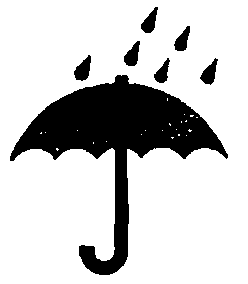 Необходимость защиты груза от воздействия влаги4 Беречь от излучения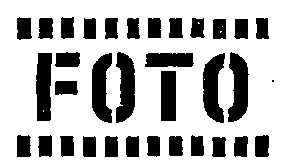 Любой из видов излучения может влиять на свойства груза или изменять их (например, непроявленные пленки)5 Ограничение температуры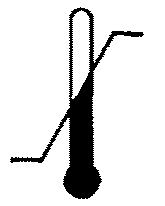 Примеры расположения…С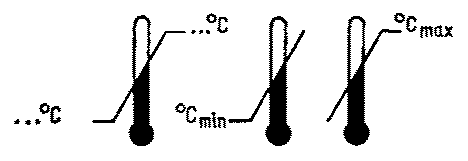 Диапазон температур, при которых следует хранить груз или манипулировать им6 Скоропортящийся груз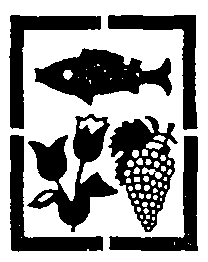 Груз при транспортировании и хранении не может находиться под влиянием высокой или низкой температуры и для защиты груза требуются соответствующие мероприятия (искусственное охлаждение или нагревание, проветривание и др.). Знак наносят на грузы, которые транспортируют в соответствии с правилами перевозки скоропортящихся грузов, установленными транспортными министерствами7 Герметичная упаковка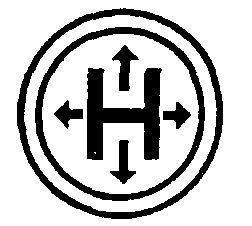 При транспортировании. перегрузке и хранении открывать упаковку запрещается8 Крюками не брать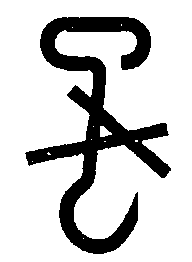 Запрещение применения крюков при поднятии груза9 Место строповки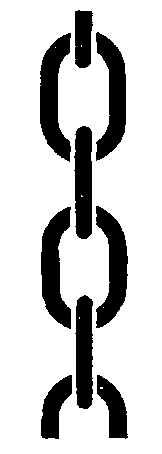 Пример расположения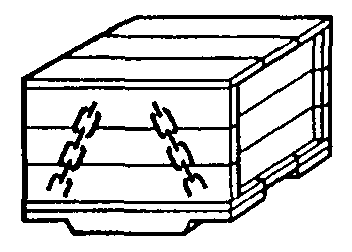 Указывает место расположения канатов или цепей для подъема груза10 Здесь поднимать тележкой запрещается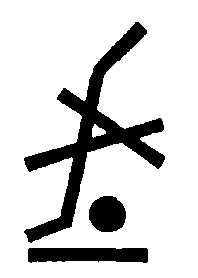 Указывает места, где нельзя применять тележку при подъеме груза11 Верх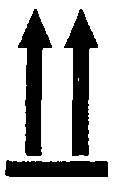 Пример расположения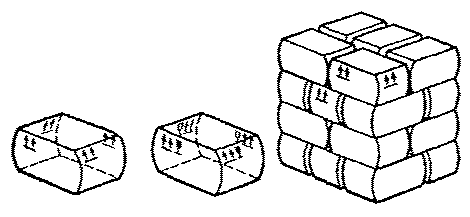 Указывает правильное вертикальное положение груза12 Центр тяжести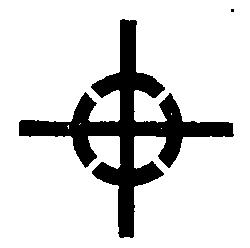 Пример расположения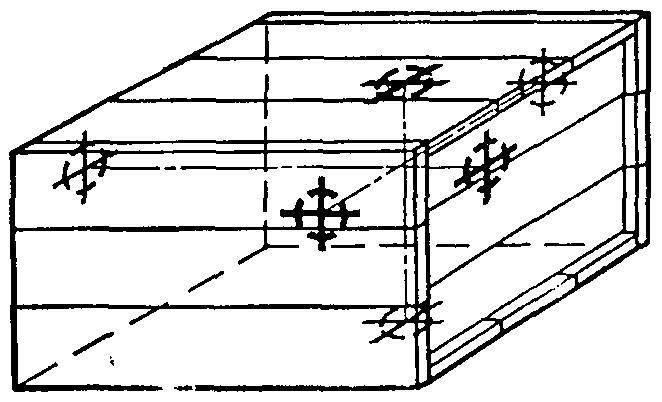 Место центра тяжести груза 
Примечание - Пример расположения знака указывает место тяжести груза. 
Знак наносят, если центр тяжести не совпадает с геометрическим центром тяжести13 Тропическая упаковка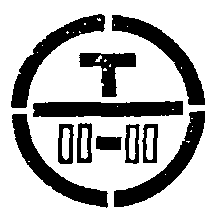 Знак наносят на груз, когда повреждения упаковки при погрузочно-разгрузочных работах, транспортировании или хранении могут принести к порче груза вследствие неблагоприятного воздействии тропического климата. 
Обозначения:
Т - знак тропической упаковки; 
00-00 - месяц и год упаковывания14 Штабелировать запрещается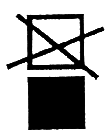 Не допускается штабелировать груз. 
На груз с этим знаком при транспортировании и хранении не допускается класть другие грузы15 Поднимать непосредственно за груз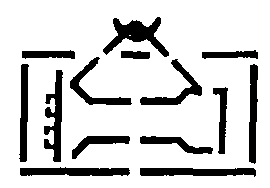 Подъем осуществляется только непосредственно за груз, т.е. поднимать груз за упаковку запрещается16 Открывать здесь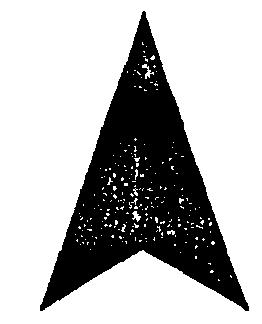 Упаковку открывают только в указанном месте17 Защищать от радиоактивных источников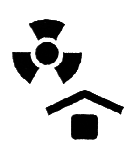 Проникание излучения может снизить или уничтожить ценность груза18 Не катить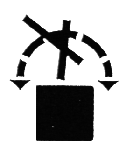 Груз не следует подвергать качению19 Штабелирование ограничено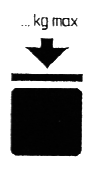 Ограничена возможность штабелирования груза20 Зажимать здесь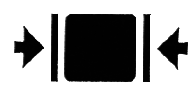 Указывает места, где следует брать груз зажимами21 Не зажимать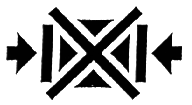 Упаковка не должна зажиматься по указанным сторонам груза22 Предел по количеству ярусов в штабеле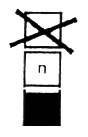 Максимальное количество одинаковых грузов, которые можно штабелировать один на другой, где n - предельное количество23 Вилочные погрузчики не использовать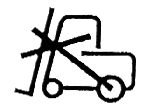 Запрещено применение вилочных погрузчиковНомер ярлыкаРазмеры ярлыка (пред. Размер грузового места (груза)Размер грузового места (груза)откл. + )Длина или ширинаВысота152  74До 1000 включ.До 190 включ.274  1051000Св.1903105  148Св.1000-4148  2101500-Примечание. Рекомендуется применять ярлыки размерами 37  , 26  , если размеры грузового места не позволяют применять размеры ярлыков, указанные в таблице 2, при этом размеры манипуляционных знаков выбирают произвольно при условии соблюдения изображения знакаПримечание. Рекомендуется применять ярлыки размерами 37  , 26  , если размеры грузового места не позволяют применять размеры ярлыков, указанные в таблице 2, при этом размеры манипуляционных знаков выбирают произвольно при условии соблюдения изображения знакаПримечание. Рекомендуется применять ярлыки размерами 37  , 26  , если размеры грузового места не позволяют применять размеры ярлыков, указанные в таблице 2, при этом размеры манипуляционных знаков выбирают произвольно при условии соблюдения изображения знакаПримечание. Рекомендуется применять ярлыки размерами 37  , 26  , если размеры грузового места не позволяют применять размеры ярлыков, указанные в таблице 2, при этом размеры манипуляционных знаков выбирают произвольно при условии соблюдения изображения знакаПример -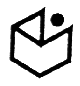 42 ГОСТ 9481-76Размеры знака и его деталейРазмеры знака и его деталейРазмеры знака и его деталейРазмеры знака и его деталейРазмеры знака и его деталейРазмеры знака и его деталейВbНhrS241064381233615955418552201388026776252001153810Размеры знака и его деталейРазмеры знака и его деталейРазмеры знака и его деталейРазмеры знака и его деталейРазмеры знака и его деталейРазмеры знака и его деталейРазмеры знака и его деталейРазмеры знака и его деталейРазмеры знака и его деталейРазмеры знака и его деталейВНhh1h2bb1dSb2405642161116168286080602015202012310921158528212828164141351651204030404024620Размеры знака и его деталейРазмеры знака и его деталейРазмеры знака и его деталейРазмеры знака и его деталейРазмеры знака и его деталейРазмеры знака и его деталейРазмеры знака и его деталейРазмеры знака и его деталейВHh1h2h3RrS33643242442142509540505328638013858737745941132008411011566135Размеры знака и его деталейРазмеры знака и его деталейРазмеры знака и его деталейРазмеры знака и его деталейРазмеры знака и его деталейРазмеры знака и его деталейРазмеры знака и его деталейРазмеры знака и его деталейРазмеры знака и его деталейРазмеры знака и его деталейРазмеры знака и его деталейCHС1bb1b2b3b4b5b6S10642,0183,024102,04,08,02,014953,0274,034142,06,010,03,0201364,0386,048203,08,014,04,0Размеры знака и его деталейРазмеры знака и его деталейРазмеры знака и его деталейРазмеры знака и его деталейРазмеры знака и его деталейВHhh1S3164158343952111459138291558220040217Размеры знака и его деталейРазмеры знака и его деталейРазмеры знака и его деталейРазмеры знака и его деталейРазмеры знака и его деталейРазмеры знака и его деталейВbb1Hha4218364193642849529495425138435138638200646Размеры знака и его деталейРазмеры знака и его деталейРазмеры знака и его деталейРазмеры знака и его деталейРазмеры знака и его деталейРазмеры знака и его деталейDbb1hSS1421021231,0642022841,5942834052,01383845482,0Размеры знака и его деталейРазмеры знака и его деталейРазмеры знака и его деталейРазмеры знака и его деталейРазмеры знака и его деталейРазмеры знака и его деталейВHАrr1S40641665359952689488138401314613820056201810Размеры знака и его деталейРазмеры знака и его деталейРазмеры знака и его деталейРазмеры знака и его деталейРазмеры знака и его деталейРазмеры знака и его деталейРазмеры знака и его деталейРазмеры знака и его деталейРазмеры знака и его деталейРазмеры знака и его деталейНAA1DRbb1b2R1B601212213,02,02,03,04,018951816304,02,03,04,06,0261252624446,02,05,06,09,0362003836629,03,07,08,013,050Размеры знака и его деталейРазмеры знака и его деталейРазмеры знака и его деталейРазмеры знака и его деталейРазмеры знака и его деталейРазмеры знака и его деталейРазмеры знака и его деталейРазмеры знака и его деталейРазмеры знака и его деталейРазмеры знака и его деталейДлина или ширина грузаВbb1b2HhdSS1A74602117125582631До 1000,01058428241757163743Св.1000,0Размеры знака и его деталейРазмеры знака и его деталейРазмеры знака и его деталейРазмеры знака и его деталейРазмеры знака и его деталейРазмеры знака и его деталейРазмеры знака и его деталейВbНhh1h2S381964137455627951995780381382812610112552004017715Размеры знака и его деталейРазмеры знака и его деталейРазмеры знака и его деталейРазмеры знака и его деталейВDdS422012464281669436208138543012Размеры знака и его деталейРазмеры знака и его деталейРазмеры знака и его деталейРазмеры знака и его деталейРазмеры знака и его деталейРазмеры знака и его деталейDD1Sbb1h4238293964563134139482423523138122633833Размеры знака и его деталейРазмеры знака и его деталейРазмеры знака и его деталейРазмеры знака и его деталейРазмеры знака и его деталейBbHSS1423064246443953695631384813892200610Размеры знака и его деталейРазмеры знака и его деталейРазмеры знака и его деталейРазмеры знака и его деталейРазмеры знака и его деталейРазмеры знака и его деталейРазмеры знака и его деталейРазмеры знака и его деталейРазмеры знака и его деталейРазмеры знака и его деталейРазмеры знака и его деталейРазмеры знака и его деталейРазмеры знака и его деталейРазмеры знака и его деталейРазмеры знака и его деталейРазмеры знака и его деталейРазмеры знака и его деталейНВhh1h2h3bb1b2aa1a2a3SS1cc13360252117442813103972151519239332666412201551411311827713457483999418292272016521131121988873561413825423312302462174Размеры знака и его деталейРазмеры знака и его деталейРазмеры знака и его деталейНВh644214956421138953020013843Размеры знака и его деталейРазмеры знака и его деталейРазмеры знака и его деталейРазмеры знака и его деталейРазмеры знака и его деталейРазмеры знака и его деталейРазмеры знака и его деталейРазмеры знака и его деталейВHhDbb1dS42644921141483649575332021105951381084735301571382001556950442210Размеры знака и его деталейРазмеры знака и его деталейРазмеры знака и его деталейРазмеры знака и его деталейРазмеры знака и его деталейРазмеры знака и его деталейРазмеры знака и его деталейВbb1HhSR4220106453186430158510527954020125158401385030170201060Размеры знака и его деталейРазмеры знака и его деталейРазмеры знака и его деталейРазмеры знака и его деталейРазмеры знака и его деталейРазмеры знака и его деталейРазмеры знака и его деталейРазмеры знака и его деталейВbb1b2Нhh1S322412664101044740201095181556852261313826208100804020200403010Размеры знака и его деталейРазмеры знака и его деталейРазмеры знака и его деталейРазмеры знака и его деталейРазмеры знака и его деталейРазмеры знака и его деталейРазмеры знака и его деталейВbb1Hhh1S6432104225142953916573520414060229550256200903113870408Размеры знака и его деталейРазмеры знака и его деталейРазмеры знака и его деталейРазмеры знака и его деталейРазмеры знака и его деталейРазмеры знака и его деталейРазмеры знака и его деталейРазмеры знака и его деталейВbb1Hhh1SS16426104225143495391664352045138502395502579200683313870401111Размеры знака и его деталейРазмеры знака и его деталейРазмеры знака и его деталейРазмеры знака и его деталейРазмеры знака и его деталейВbHSS13519642450289635603613869100552001011Размеры знака и его деталейРазмеры знака и его деталейРазмеры знака и его деталейРазмеры знака и его деталейРазмеры знака и его деталейРазмеры знака и его деталейРазмеры знака и его деталейРазмеры знака и его деталейРазмеры знака и его деталейРазмеры знака и его деталейРазмеры знака и его деталейВbb1b2HhSS1dd1C100151545754074152041302020601005010520305